13 сентября 2016 г. в МКОУ «Варгашинская СОШ№3»Филиал Поповская средняя общеобразовательная школа в рамках месячника «Внимание дети!» прошел урок по основам безопасности жизнедеятельности с участием сотрудника МЧС Ардаковского Андрея Петровича, государственного инспектора по маломерным судам Курганского инспекторского участка МЧС России по Курганской области. Была проведена очень интересная, познавательная беседа. Сотрудник МЧС рассказал детям как соблюдать безопасность в лесу, на улице, в квартире, дома, на водоеме. Дети внимательно слушали и с удовольствием задавали вопросы.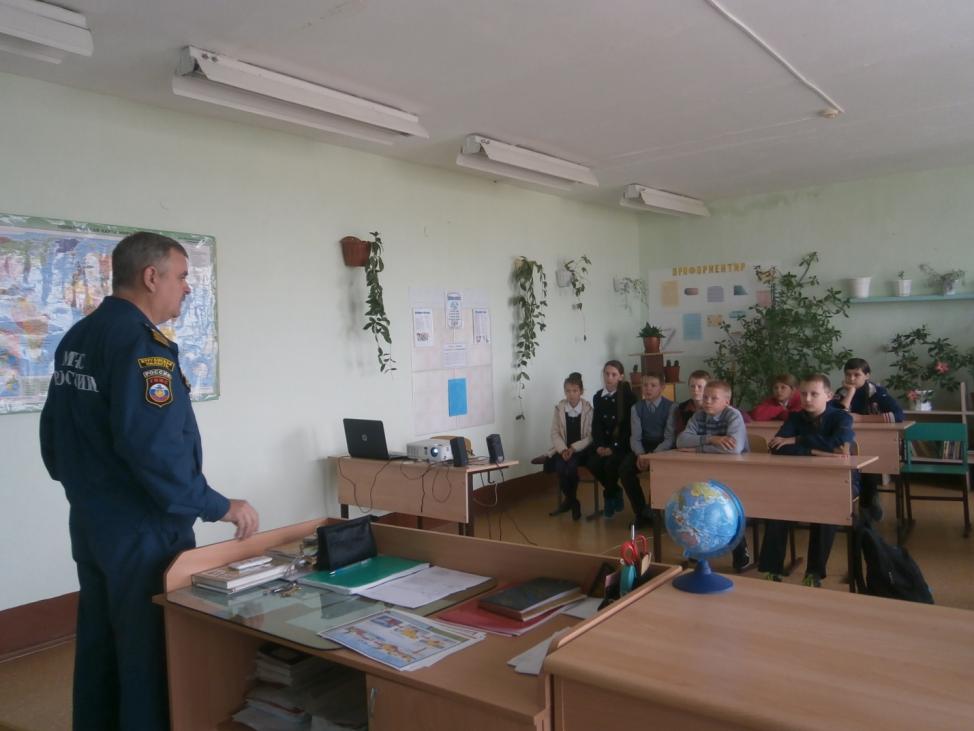 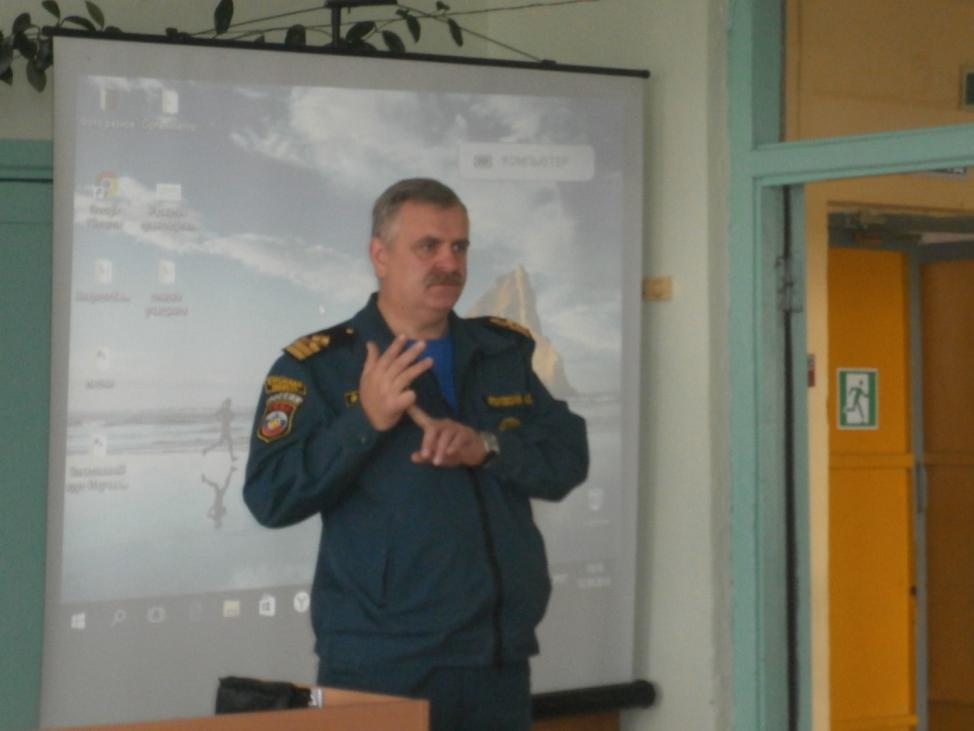 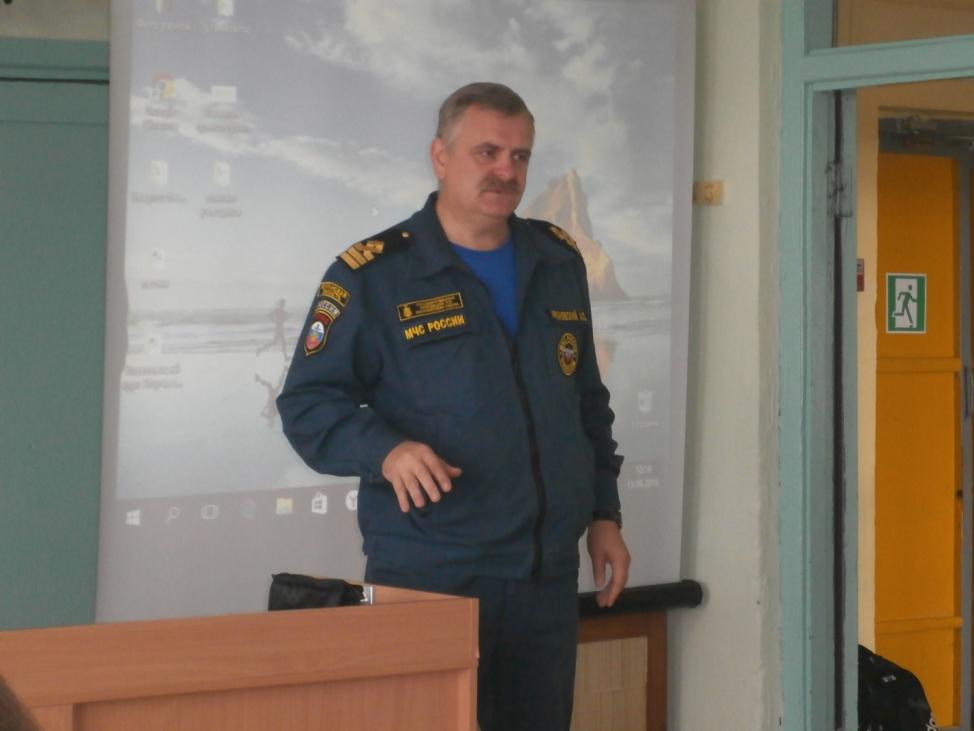 